Biodiversity Graduate Student 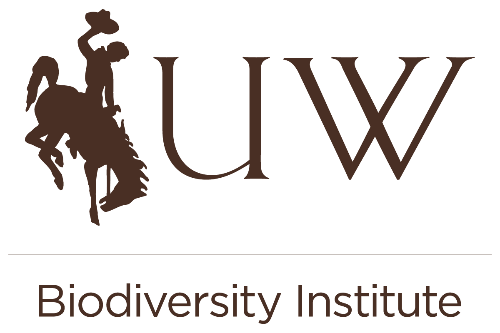 Research Enhancement GrantsAnnounced April 24, 2023The Biodiversity Institute seeks proposals that enhancebiodiversity research efforts of UW graduate students, because graduate students are a major engine of biodiversity research and future leaders of conservation.Successful conservation of biological diversity requires both basic and applied research to better inform current and future policy decisions. The Biodiversity Institute (BI) is providing grants to enhance or expand ongoing graduate student research at the University of Wyoming that addresses how biodiversity is generated, maintained, or restored and impacts ecosystem services. All of the funds that will be distributed are available because of the generous contributions of donors. Donors choose to give to the BI because of the quality of the research we support, and the high-quality communication of that research to the public. As the BI strives to increase the amount of funding available to students in the future from our donors in Wyoming, the Rocky Mountain region, and around the world, we require that proposals communicate the value of the research to the public. Awardees will be required to partner with the BI in at least one outreach event and to attend training in science communication. (A menu of BI outreach options is available on the website.) Proposed science communication is not limited to activities with the BI, but at least one must be included, and a description of outreach activities must be included in the proposal. Required science communication training for awardees is scheduled for September 26 & 27 (T, W), 6 - 8 pm.We have multiple grant options. Please read through the options very carefully before submitting your application. This year, most of our grants are small, and some are limited by geography or purpose. Requests for more than one award will be accepted, but must be budgeted separately.  Funding is available from June 1, 2023 to December 31, 2023 (but note exception for opportunity #2). Awards cannot be extended. The BI expects to release another RFP in the fall for additional funding.The Biodiversity Graduate Student Research Enhancement Grant Program supports:Student-designed and driven research that 1) improves our understanding of how biodiversity is generated, maintained, or restored and how it impacts ecosystem services and 2) provides effective means of communicating the value of biodiversity research to diverse audiences including assessment of the communication’s effectiveness;Tuition and/or stipend;Technician wages;Travel and supplies that support the project. Successful proposals will:Enhance and expand ongoing biodiversity research by graduate students;Be clearly articulated and compelling by appropriately framing biodiversity research questions or hypotheses and include a brief, accessible description of methods;Provide a mechanism to 1) communicate the findings in a way that connects the research across the state of Wyoming and the Rocky Mountain region, and especially communities beyond Laramie, as well as to local residents if the research is performed in another region, and 2) evaluate effectiveness of the communication.We strongly encourage projects that include historically excluded communities in research and/or science communication activities.Eligibility:Grants are available to any masters or doctoral student in good standing at the University of Wyoming at the time the award is made.Graduate students must continue to be enrolled, with good standing, at the University of Wyoming throughout the duration of their proposal.Research must have ongoing support in the form of existing resources to the student or advisor, access to appropriate equipment, and already approved field or other permits.Grant opportunities:Biodiversity Institute Graduate Student Excellence Grant. $5000 maximum, several will be given. The BI Excellence Fund supports UW graduate students whose research meets all the criteria mentioned above, without geographic restrictions.Bighorn Sheep Research Fellowship. $15,000 maximum, only one will be given. This fellowship, provided by the Bighorn Restoration Group, supports research into the causes of bighorn sheep population decline that test at least two mechanisms, competing or synergist, in the Sinks Canyon area. The project also requires a community science component. The BI will provide community science coordination support. Applicants must demonstrate that their research is focused on this topic. Funding for this grant may extend to August 31, 2024.Don and Judy Legerski UW Teton Graduate Scholars in Biodiversity Fellowship. $2000 maximum; two will be awarded. Applicants for this award must conduct research addressing biodiversity conservation in the Greater Yellowstone Ecosystem and be associated with the mission of the UW NPS Research Station (UWNPS.org/about us) through promoting understanding of Wyoming’s wonders and their connection to the world. The Hardy Family Forest Disturbance Community Science Excellence Fund. $4500 maximum; one or two will be awarded. Applicants for this award must be researching any aspect of forest recovery from disturbance with areas in SE Wyoming preferred. The project also requires a community science component. The BI will provide community science coordination support. More information on the donors who funded these opportunities are available on the BI website, wyobiodiversity.org.Submission Requirements:Interested students should meet with BI staff to discuss science communication and community science requirements for their proposals. Proposals that do not meet the science communication requirements will not be considered for funding. Email biodiversity@uwyo.edu to set up an appointment. The proposal must follow the format provided below Submit as a single pdf file to biodiversity@uwyo.edu.Proposals are limited to four pages of text including the budget justification and figures, but excluding references, and must use the format described below.A letter of recommendation from the student’s graduate advisor indicating that a) the student is in good standing, and b) the faculty member is willing and able to provide guidance as well as any resources required to fulfill the project. Proposals will not be evaluated on the total value of the available resources but rather how the requested support from the proposal enhances the graduate student research. The letter must come directly from the advisor and should be submitted to biodiversity@uwyo.edu. This letter does not count toward the proposal page limit.Proposal format:Proposal title             Graduate student name, affiliation, email address, and phone number           Name and email address of applicant’s graduate advisor           Requested amount, start and end dates Which grant opportunity(s) are to be considered. Objective of the projectBackground and rationaleQuestions or hypotheses Methods, timeline and deliverablesPlan for communicating biodiversity research: Briefly indicate a plan for how the research outcomes will be communicated in a way that connects the research to the concerns and interests of the public, especially in Wyoming and the Rocky Mountain region even if the research occurs outside of this geographic area. The plan should include components that can be deployed virtually. The plan should also include a mechanism to evaluate effectiveness of the communication.Itemized budget, including any leveraged support. Budget may include any of the following singly or in combination: 1) stipends at the current rate of the home department, 2) supplies and travel to conduct research, 3) travel to support conference participation (i.e., not just attendance), 4) wages for technicians or other assistants, and 5) tuition remission up to the cost of a full academic year. A separate itemized budget is required for each grant opportunity being applied for.Images that convey the project are encouraged and should be included in the four pages of the proposal. External links are allowed for portfolios of work. References should be appropriately cited. The reference section is not included in the page limits. Proposal review:Proposals will be reviewed by a committee composed of Biodiversity Institute personnel, relevant external partners and biodiversity conservation experts, and UW faculty active in biodiversity research whose students have not submitted a proposal. Deadline for submission: May 12, 2023. Receipt of proposals will be acknowledged by email. Decisions will be made and communicated by May 31, with funds available June 1.Questions are encouraged and may be addressed to biodiversity@uwyo.edu.